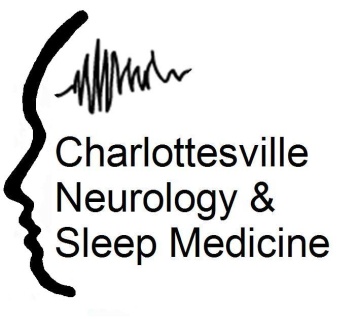 Patient Sleep LogDateExample:1/1/12Time In Bed11:00pmTime Asleep12:30am# of Awakenings2Awakening Duration5 min30 minAwake for Good6:15amOut of Bed7:30amNapping1 hour at 4pm